		Nijmegen January 2016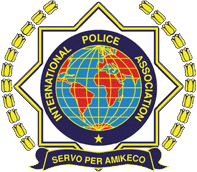 Dear friends,By writing this we, the Dutch branch of the International Police Association from district Nijmegen e.o, would like to bring to your attention the four days marches of Nijmegen.The four days marches of Nijmegen, officially called “the International four days long distance marches of Nijmegen” is an annual event that starts on the third Tuesday of July. The four days marches of Nijmegen is the largest walking sport event in the World, having over 42,000 participants and welcoming over one million visitors during this week of festivities.2016 is the year of the 100th International Four Days Marches in Nijmegen.Participants of the four days marches can choose (depending on the age) to take part in the 30, 40, 50 or for this (100th) occasion 55 kilometers  (19, 24, 30 or 33 miles) routes, all which will take you through the rural vicinity of NijmegenParticipants from all over the World, including a lot of police men and women, have turned the marches into a global event. Last year we were able to welcome colleagues from England, Germany, Sweden, Norway, Luxemburg, Switzerland, and Denmark . The IPA district Nijmegen has been hosting a lot of these colleagues throughout the years. For years our district  takes care of lodging the guests, first time in Nijmegen and now in the “Kwel” in CuijkIPA Nijmegen sets up an accommodation for all our colleagues in the sport centre ‘’de Kwel’’ (which translates as ‘’the seepage’’, but don’t take this literally) which is situated in the nearby village of Cuijck. The centre currently houses a few other walking groups as well.Many are regular guests of our accommodation at “the Kwel”. They enjoy the coziness of our accommodation, it often seems like one big family. The caretaker of de Kwel is an excellent host, who provides us with a great accommodation and good meals. On Monday evening every guest receives the special edition magazine of the IPA Nijmegen e.o. concerning the four day marches. Participants look forward to this magazine, amongst others because of the nice impressions and photographs inside. The IPA colleagues and IPA Nijmegen traditionally end the four days marches with a barbecue and a so called national achievement. During this event we present everyone with a selection of comfort food and drinks from the originating countries. The entries for the four days marches start in February. The marches itself will take place from 19-22 July 2016If you are interested in participating and you have passed the entering lottery, you can contact IPA Nijmegen. We are more than happy to answer all your questions about accommodation. Please send an email to Adrie Daniëls, at 4daagse-nijmegen@ipa.nederland.nl .The International Police AssociationDistrict Nijmegen e.o. On behalf of the organizing committee,Adrie Daniëls